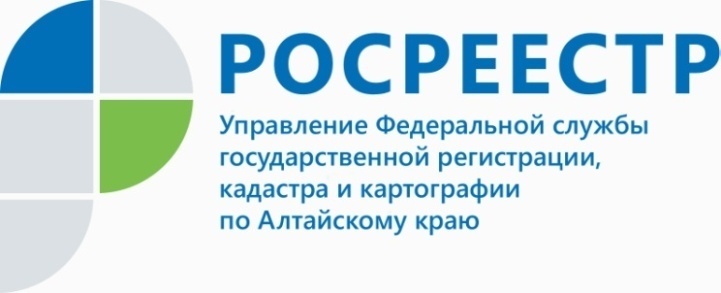 Росреестр – бизнесу 30 сентября 2021С 14.00 – 16.00 г. Славгород, ул. Ленина д. 134/1День открытых дверей для предпринимателей по средствам телефонной линииВ программе: бесплатные юридические консультации по вопросам государственной регистрации и государственного кадастрового учета, презентации «Школы электронных услуг», с предоставлением информационных материалов.По телефону (8-38568) 5-29-85, любой предприниматель, может задать интересующий его вопрос, входящий в компетенцию Росреестра, в том числе об электронных услугах и сервисах. И. о. начальника Межмуниципального Славгородского отделаУправления Росреестра по Алтайскому краю                                    О.А. Комиссарова